aCCUEIL DE LOISIRS DU MERCREDI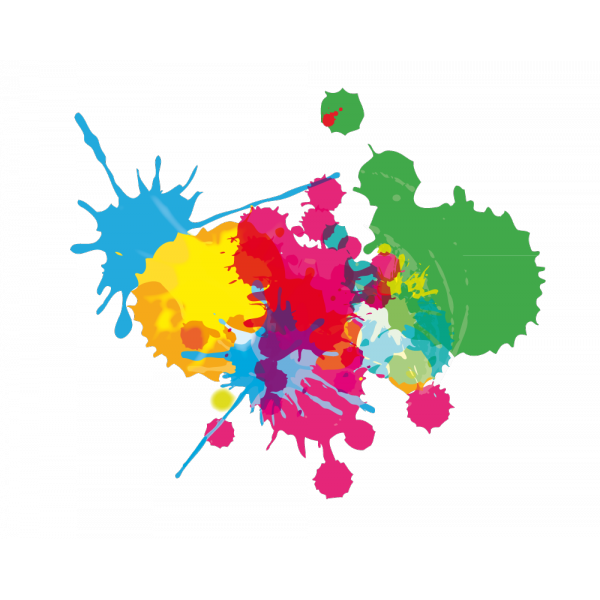 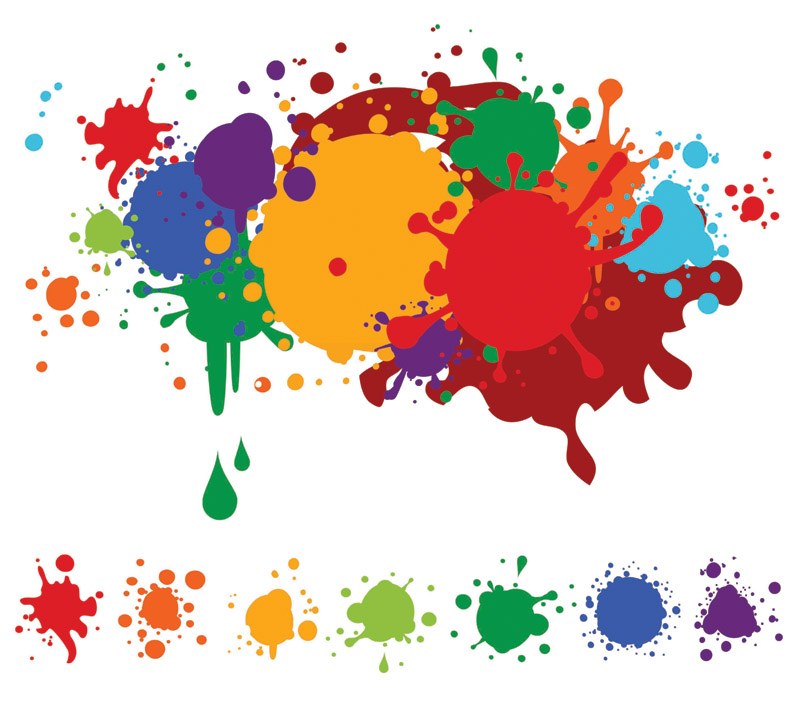 INSCRIPTIONannée scolaire 2016-20171 ALSH (Accueil de Loisirs)  à Merdrignac à l’Espace Sainte-Anne (pour les moins de 6 ans) et au Val de Landrouët (pour les plus de 6 ans) de 7h30 à 18h00.Pour les enfants des écoles publiques de Saint-Vran, Gomené-Laurenan, Trémorel-Illifaut qui souhaitent se rendre à l’accueil de loisirs de Merdrignac le Mercredi midi, un service de transport sera assuré et pris en charge par la Communauté de Communes. A l’arrivée des enfants, un repas leur sera servi.ALSH  géré par l’Association Familles Rurales (AFR).Le prix à payer à l’heure se détermine en fonction de votre quotient familial de 6 ans et plus. Ce tarif ne tient pas compte du prix du repas qu’il faudra ajouter.L’AFR vous propose les dates de permanences suivantes pour l’inscription ou la ré-inscription de vos enfants à la rentrée prochaine au sein de l’Espace Sainte Anne à Merdrignac :Jeudi 7 juillet de 14h30 à 17h30Vendredi 8 juillet de 14h30 à 17h30Lundi 11 juillet de 14h30 à 17h30Mardi 12 juillet de 14h30 à 17h30Mercredi 13 juillet de 14h30 à 17h30Merci de bien vouloir vous munir du carnet de santé de l’enfant et de votre quotient familial (justificatif CAF ou MSA).Renseignements : Familles Rurales – Espace Sainte Anne –  MERDRIGNAC  02.96.67.45.53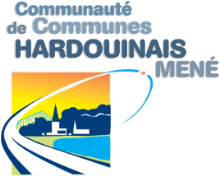 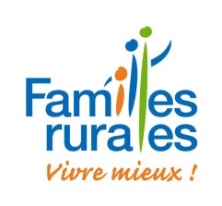 Quotient familial ≤  512 €513 à812 €813 à912 €913 à1 012 €1 013 à1 161 €1 162 à1 250 €1 251 €et +0,76 € /heure1,13 € /h1,38 € /h1,50 €/h1,63 € /h1,75 € /h2 € /heure